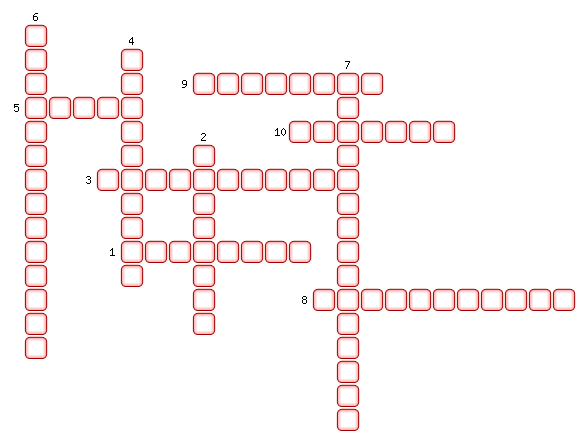 1. Представители какой национальной религии наиболее распространены на территории России?2. Славянская страна Европы, в которой преобладает католичество.3. Религия в России, имеющая сплошной ареал распространения.4. Наука о народах.5. Буддийский монастырь.6. Возраст от времени, когда можно работать, до времени, когда можно выйти на пенсию.7. Языковая семья в России наиболее многочисленная.8. Она наблюдается в районах высокого естественного прироста населения.9. Событие, произошедшее на Руси в 988 году.10. Тувинцы исповедуют […].ОТВЕТЫ:1. Иудаизма
2. Хорватия
3. Православие
4. Этнография
5. Дацан
6. Трудоспособный
7. Индоевропейская
8. Безработица
9. Крещение
10. Буддизм